CURRRICULAM VITAE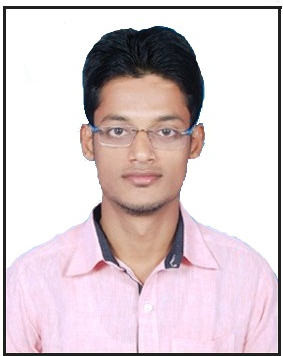 	HASHIMI.373469@2freemail.com OBJECTIVE		:     To work as a Mechanical Engineer in your				      Esteemed Organization.NAME			:     HASHIMI DESIGNATION		:     Mechanical EngineerNATIONALITY	           :    IndianLANGUAGE        	 :    English, Hindi and UrduTECHANICALQUALIFICATION          :    Completed “B-tech” in Mechanical Engineering   	                                   On May 2016 with 65.86% from “Jawaharlal Nehru                                              Technological University” Kakinada (A.P)                          ACADEMICQUALIFICATION           :    Complete 10th from BSEB, PATNA (Bihar) in  				                  the Year   2010 with 52 %.                                        :    Complete 12th from BSEB, PATNA (Bihar) in  			                 the Year 2012 with 62 %.DESIGINING PROFICIENCY               :    Two months Auto-Cad Designing                                                Course from Cad Centre Vijayawada, (A.P) COMPUTER                  PROFICIENCY              :    MS-office-Word, Excel & PowerPoint, windowsPERSONAL  STATEMENTS           My primary objective as a Mechanical Engineer is to contribute to the        company’s success by ensuring that all phases of maintenance and repair                   operations are done effectively and with minimal hassles. In order to do this, I will see to it that health safety and quality standards are met and , I have  honed my abilities is performing indispensable duties such as regular   assessment  of  equipment  system , I am confident  that  will  be  an  asset  to  the  company.TRAINING  AND  PROJECT  WORK:-       1)    23th June to 21th July. 2015         :     Industrial training in                                                                     “GARDEN REACH SHIPBUILDERS                                                                                 AND ENGINEERS LTD” Kolkata                                                                      (West Bengal)   2)    10th Feb to 10th Apr.2016             :    Project in LOCO-SHED (South                                                                      Central Railway) Vijayawada (A.P)  EXPERIENCE:-1 Year in “PRODUCTION AND MANUFACTURING IN INJECTION MOULDING”Destination- PRODUCTION SUPERVISIORTeam size- 10Working Period- SEPTEMBER 2016 TO SEPTEMBER 2017     INTERPERSONAL SKILL:-Good Communication Skills.Ability to cope up with different situation.Confident and Determined.Hard Working, Teamwork Skills.Installation and Repair Machines.PERSONAL INFORMATION     Date of Birth	 	 :	 20-02-1995     Place of Birth	           :	 GHAZIPUR     Marital Status		 :	 Single     Hobbies			 :	 Browsing Internet, Travelling, Singing, Playing                                                  Cricket	DECLARATION:-            I consider myself familiar I hereby declare that the above- mentioned information is correct up to my knowledge and I bear the responsibility for the corrections of the above-mentioned particulars.